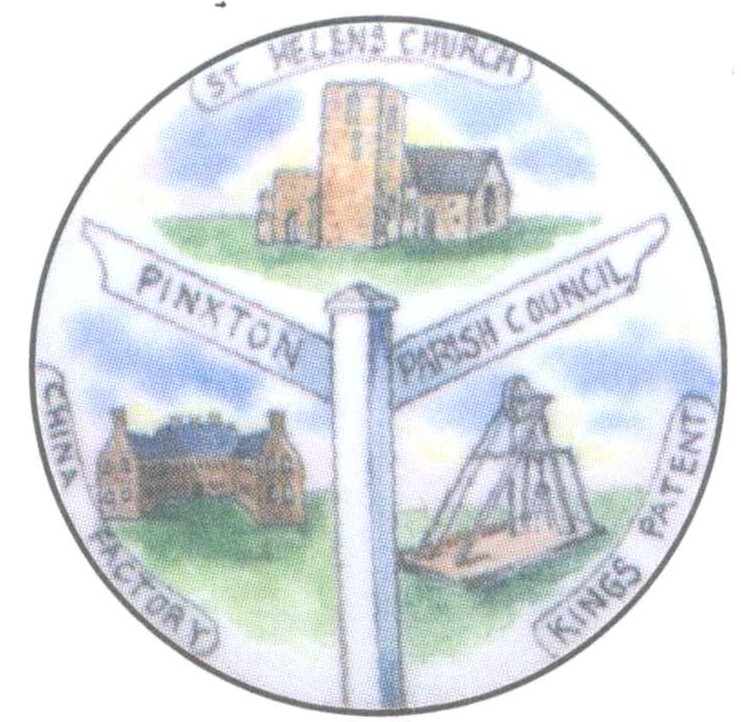 Minutes of the Pinxton Parish Council Meeting held on 19th July 2023 at 7pmPresent: Cllr M Hinman (Chairman)	Cllr B Marshall		Cllr R Street	Cllr C Drake-BrockmanCllr V Meredith		Cllr J Siddle 		Cllr 	Cllr A Slack	Cllr P Oldfield	L J Powell – Parish ClerkMembers of Public x 2No Police Representative 	Cllrs Siddle advised that he was audio recording the meeting.23/028 Apologies for absence Apologies were received from Cllr Brentnall who was unwell and Cllrs D Palos & S Palos who were on vacation.23/029 Declaration of Members Interest/Update of Register Cllr Siddle declared an interest in agenda items 036.02 and 036.03. 23/030 To receive and approve requests for dispensations from members on matters in which they have a Disclosable Pecuniary Interest.No dispensations were requested.23/031 To determine which items, if any, should be taken with the public excluded. It was agreed that agenda item 036.07 should be taken with the public excluded.23/032   Minutes   	The minutes of the Parish Council Meeting held on Wednesday 31st June 2023 were considered. The minutes had been distributed to members prior to the meeting.RESOLVED (unanimous) The minutes of the Parish Council Meeting held on 21st June be adopted.23/033 Updates on matters arising from the minutes (for information only)The Clerk reported that a reciprocal arrangement had been made in regard to item 023.03Agenda item 023.04 The Clerk reported on Bury St. Edmunds Council who had obtained water butts holding 20,000 litres of water which could assist with providing allotment water.Agenda item 023.06 Trophies were chosen for all those awarded the Freedom of the Village. 23/034 Public Speaking 034.1 Parishioner MattersNo parishioners wished to speak.034.2 Police MattersNo Police Representative present and no report had been given.Cllr Dooley advised that she would be looking into this matter.034.3 Reports from Council Representatives on Outside BodiesCllr Dooley reported that Alison is retiring from the Welfare so they are looking for someone to take over. Posters will be going out in shops and notice boards.034.4 Reports from District and County Councillor Representatives on matters of direct relevance to Pinxton Parishioners Cllr Dooley reported that she is receiving numerous complaints about Alfreton Road due to a large hole in the pathway near the bus stop.The Church refurbishment is going well. Cllrs Dooley, Meredith and Siddle are on the Church Council.Sing Along with Ellie are putting together a video and will be putting in for a grant.This Wednesday was the last day of the Luncheon Club and the funds have been frozen.W/C 24 July is the start of the half term activities with food.Cllr J Siddle (DCC) reported that  on 24th July and 11th August there will be footpath works on Alfreton Road and the flooding problem will be dealt with.24th July to 1st August utility works taking place on Kirkstead Road. On 29th July the level crossing at Selston will be closed overnight.23/035    Planning ApplicationsThe latest planning applications and decisions had been distributed to members prior to the meeting. The former Three Horseshoes have a planning application to turn it into a small pub, flats above and two detached houses, this will be a great improvement.The planning applications were noted.23/036    Parish Council – Items for Decision/Action036.01 Herbert Cotterill MemorialConsideration was given to a suitable memorial for Herbert Cotterill. Cllr Dooley advised that the family would like a plaque in the village hall.RESOLVED (8 for, 1 against) A suitable plaque be placed in the village hall. Cllr Dooley to take the lead on this.036.02 Tops Goal ContributionConsideration was given to contributing 25% towards the cost of new goals at the Tops for all teams to use. A grant of £1,840 has already been awarded. Cllr Siddle declared an interest and did not vote. Cllr Siddle to check with the Football Foundation about claiming the VAT back.RESOLVED (unanimous) to contribute the 25% requested in order to purchase the goals.036.03 Container at The TopsConsideration was given to the installation of a 30/40ft container at the Tops in which to store the goals and other football equipment. Two quotations were distributed at the meeting.RESOLVED (unanimous) To look into renting rather than purchasing, Cllr Siddle to liaise with the Council Chairman and the Clerk.036.04 Request to remove play area slideConsideration was given to the request to remove the slide in the bottom play area due to anti-social behaviour.It was agreed that the Chairman would go and investigate the situation and report back to the council at the next full council meeting.036.05 FootpathsNo update on footpaths.036.06 Freedom of ParishConsideration was given to the crystal awards as suggested by the Clerk and a plaque for the village hall showing the roll of honour.RESOLVED (unanimous) to purchase the trophies for all who have received the award and order a large plaque with inscribed names.036.07 Staffing IssuesThis item was moved to exclude the public.23/037 FinancesThe financial matters for June were considered:Income and Expenditure Details for June 2023 	Statement of Parish Council Investment.Bank Statement for both accounts.Bank ReconciliationRESOLVED (unanimous) the above finances were approved.23/038 Clerks ReportThe Clerk’s report was received and noted.23/039 Correspondence Received     The correspondence was noted.The Chairman requested that the public left the meeting at this juncture as further discussions needed taking place in private.23/040 Date of the next Parish Council meeting – 20th September 2023 7pm in the Village Hall, 3 Kirkstead Road, Pinxton, NG16 6NAMeeting closed 8.45pmSigned Chairman…………………………………………………………………. (Cllr Hinman)